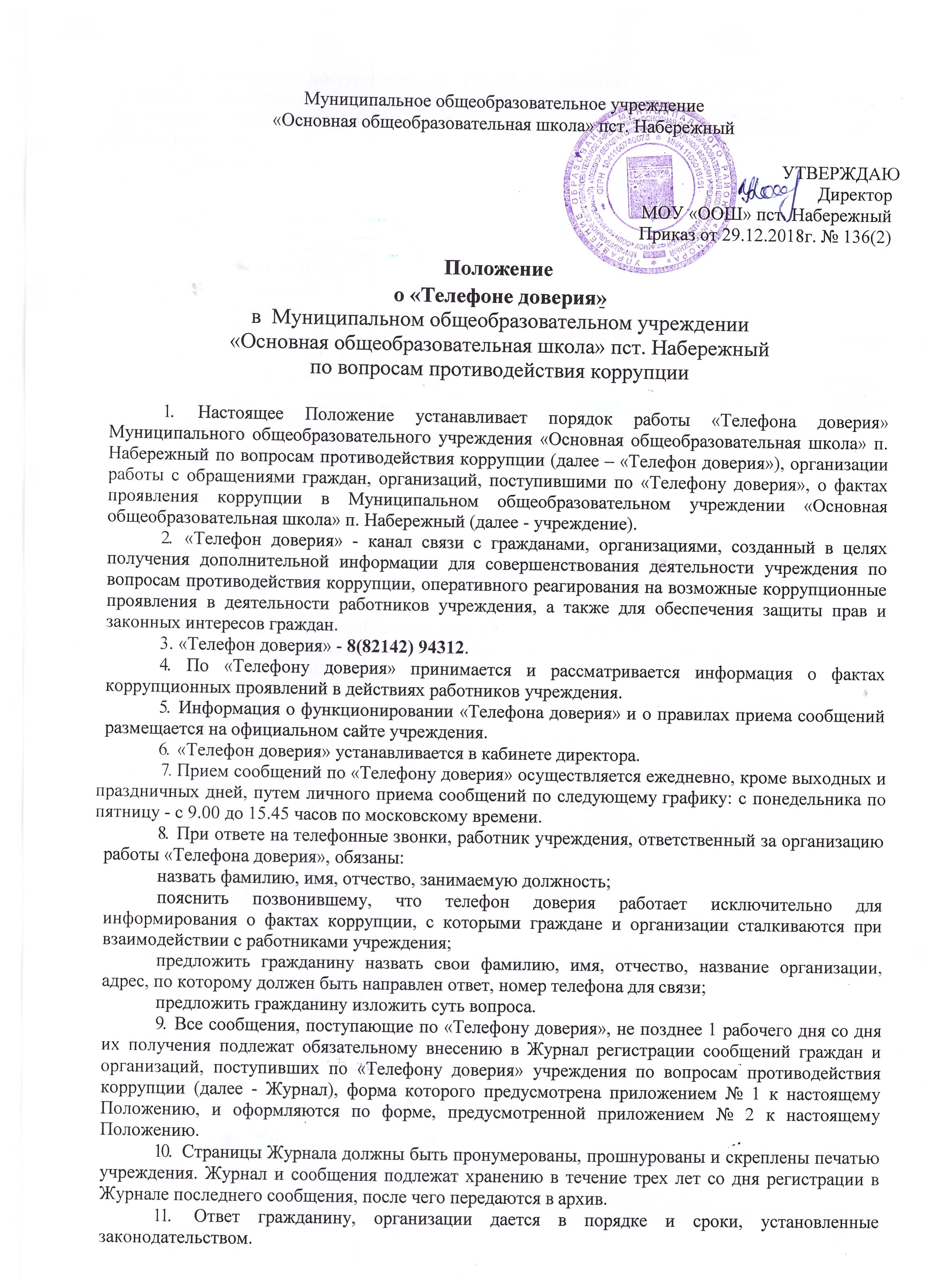 12.Сообщения, поступающие по «Телефону доверия», не относящиеся к вопросам, связанным с проявлениями коррупции, анонимные сообщения, а также сообщения, поступающие без указания адреса, по которому должен быть направлен ответ, регистрируются в Журнале, но не рассматриваются.13. Прием, учет и предварительная обработка сообщений о фактах проявления коррупции, поступающих по «Телефону доверия», осуществляется работником учреждения, ответственными за организацию работы «Телефона доверия», который:а) фиксирует на бумажном носителе текст сообщения; б) регистрирует сообщение в Журнале;в) при наличии в сообщении информации о фактах, указанных в пункте 4 настоящего Положения, докладывают о них не позднее 1 рабочего дня со дня регистрации сообщения директору учреждения;г) анализирует и обобщает сообщения, поступившие по «Телефону доверия», в целях разработки и реализации антикоррупционных мероприятий в учреждении.14. На основании имеющейся информации директор учреждения в течение 3 рабочих дней со дня регистрации сообщения принимает решение о направлении сообщения о фактах коррупционной направленности с прилагаемыми к нему материалами в органы прокуратуры Российской Федерации, органы внутренних дел Российской Федерации, органы федеральной службы безопасности Российской Федерации, иные государственные органы.Поступившие сообщения о фактах коррупционной направленности направляются в органы прокуратуры Российской Федерации, органы внутренних дел Российской Федерации, органы федеральной службы безопасности Российской Федерации, иные государственные органы на бумажном носителе с сопроводительным письмом не позднее 10 дней с даты его регистрации. Сообщение о фактах коррупционной направленности может быть направлено как одновременно во все перечисленные государственные органы, так и в один из них в соответствии с их компетенцией.В случае направления сообщения о фактах коррупционной направленности одновременно в несколько государственных органов в сопроводительном письме перечисляются все адресаты с указанием реквизитов исходящих писем.15. Работник учреждения, работающий с информацией, полученной по «Телефону доверия», несет персональную ответственность за соблюдение конфиденциальности полученных сведений в соответствии с законодательством Российской Федерации.Приложение № 1 к Положению о «Телефоне доверия»в МОУ «ООШ» пст. Набережный  по вопросам противодействия коррупции(форма)Журнал регистрации сообщений граждан и организаций, поступивших по «Телефону доверия» в  Муниципальном общеобразовательном учреждении «Основная общеобразовательная школа» пст. Набережный по вопросам противодействия коррупцииПриложение № 2 к Положению о «Телефоне доверия»в МОУ «ООШ» пст. Набережный  по вопросам противодействия коррупции(форма)Сообщение,поступившее на «Телефон доверия в  Муниципальном общеобразовательном учреждении «Основная общеобразовательная школа» пст. Набережный по вопросам противодействия коррупцииДата, время:(указывается дата, время поступления сообщения на «Телефон доверия» (число, месяц, год, час, минуты))Фамилия, имя, отчество гражданина, название организации:(указывается Ф.И.О. гражданина, название организациилибо делается запись о том, что гражданин не сообщил Ф.И.О., название организации)Адрес, по которому должен быть направлен ответ:(указывается адрес, который сообщил гражданин,Контактный телефон:либо делается запись о том, что гражданин адрес не сообщил)(номер телефона, с которого звонил и/или который сообщил гражданин, либо делается запись о том, что телефон не определилсяи/или гражданин номер телефона не сообщил)Содержание сообщения:Сообщение принял:(должность, фамилия и инициалы, подпись лица, принявшего сообщение)№ п/пДата (число, месяц, год) и время (час, мин.) регистрации сообщенияФ.И.О.,адрес, телефон абонента(при наличии информации)Краткое содержание сообщенияФ.И.О. работника учреждения, зарегистрировавшего сообщение, подписьПринятые меры